15.06.-20.06.2020Posłuchajcie proszę, aby utrwalić słówka, które pojawiały się na ostatnich lekcjach.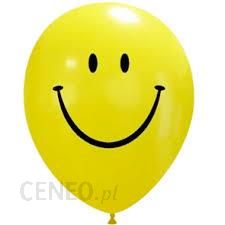 https://www.youtube.com/watch?v=KO9DAnw39dohttps://www.youtube.com/watch?v=IvZ64DfwoDkhttps://www.youtube.com/watch?v=iuXA25vTVfUhttps://www.youtube.com/watch?v=WZI3J3DP2cY